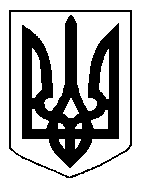 БІЛОЦЕРКІВСЬКА МІСЬКА РАДА	КИЇВСЬКОЇ ОБЛАСТІ	Р І Ш Е Н Н Я
від  31 жовтня 2019 року                                                                        № 4603-81-VIIПро встановлення земельного сервітуту зфізичною особою-підприємцем Циганюком Андрієм ВолодимировичемРозглянувши звернення постійної комісії з питань земельних відносин та земельного кадастру, планування території, будівництва, архітектури, охорони пам’яток, історичного середовища та благоустрою до міського голови від 01 жовтня 2019 року №405\2-17, протокол постійної комісії з питань  земельних відносин та земельного кадастру, планування території, будівництва, архітектури, охорони пам’яток, історичного середовища та благоустрою від 01 жовтня 2019 року №192, заяву фізичної особи-підприємця Циганюка Андрія  Володимировича від 26 вересня 2019 року №5086, відповідно до ст.ст. 12, 98-102 Земельного кодексу України, ч.3 ст. 24 Закону України «Про регулювання містобудівної діяльності», п. 34 ч. 1 ст. 26 Закону України «Про місцеве самоврядування в Україні», міська рада вирішила:1.Укласти договір про встановлення особистого строкового сервітуту з фізичною особою-підприємцем Циганюком Андрієм Володимировичем для розміщення, експлуатації та обслуговування  автостоянки за адресою: вулиця Фастівська, 23, площею 0,0141 га ( з них: землі під будівлями та спорудами транспорту – 0,0141 га) , строком на 3 (три) роки, за рахунок земель населеного пункту м. Біла Церква. 2.Особі, зазначеній в цьому рішенні, укласти та зареєструвати у встановленому порядку договір про встановлення особистого строкового сервітуту.3.Контроль за виконанням цього рішення покласти на постійну комісію з питань  земельних відносин та земельного кадастру, планування території, будівництва, архітектури, охорони пам’яток, історичного середовища та благоустрою. Міський голова                                                                                                         Г. Дикий